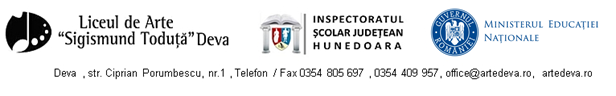 Nr.158/16.01.2018Aprobat în ședinta C.A.                                                                                                                                        Director, din 22.12.2017                                                                                                                                                 prof.Sirbu Alina MariaCENTRALIZAREA DISCIPLINELOR OPŢIONALE-LA NIVELUL UNITĂŢII ŞCOLARE: Liceul de Arte „Sigismund Toduţă” DevaPentru anul şcolar 2018 – 2019Tabel centralizator cu situaţia disciplinelor opţionale:Director,SirbuAlinaMaria                                                                                                                  Întocmit   responsabil comisie,                                                                                                                                                                                                                                                                                 Prof.dr. Mateș Adela IoanaDirector,Sirbu Alina Maria                                                                                                      Întocmit  responsabil comisie,                                                                                                                                   Prof.dr. Mateș Adela IoanaNr. crt.Nivelul de studiuDenumirea opţionaluluiCadrul didactic propunătorClasaProgramăavizată MEN/ISJPlanificare avizată şef catedră/director1Învățămant preșcolarCăsuța cu poveștiHada MarianaGrupa mareI.S.J.Director2Învățămant preșcolarMaini îndemanaticeCioran MihaelaGrupa mareI.S.J.Director3Învățămant preșcolarCăsuța cu poveștiNeag ValentinaGrupa mijlocieI.S.J.Director4Învățămant preșcolarCăsuța cu poveștiDemian GabrielaGrupa mijlocieI.S.J.Director5Învățămant preșcolarDO, RE, MI-pe portativeCosta AntigonaGrupa mixtăI.S.J.Director6Învățămant preșcolarCe pot face două maini dibaceDrăgoi NicoletaGrupa mixtăI.S.J.Director7Învățămant preșcolarMicii pictoriStoica MariaGrupa mixtăI.S.J.Director8Învatamant primarLinie, culoare, formaNealcos Alinaa I-a PI.S.J.Director9Învatamant primar¨Dezvoltare socio-emoțională¨Ghițan Ionelaa II-a AI.S.J.Director10Învatamant primarCuloare și formăPopaCorinaa II-a PI.S.J.Director11Învatamant primarCuloare și formăNealcos Alinaa III-a PI.S.J.Director12Învatamant primar¨Dezvoltare socio-emoțională¨Ghițan Ionelaa IV-a AI.S.J.Director13Învatamant primar¨Dezvoltare socio-emoțională¨Ghițan Ionelaa IV-a BI.S.J.Director14Învatamant primarCuloare și formăPopaCorinaa IV-a PI.S.J.Director15Învatamant gimnazial,,ISTORIE ORALĂ: Istorie Trăită-Istorie Povestită”Borca Valentin-Petrua V-a AOMEN 5909/28.08.2012Director16Învățămant gimnazialLb.engleza intensiv Mera Antoniaa V-a AI.S.J.Director17Învățămant gimnazialEducație pentru sănătateNavratil Gabrielaa V-a MM.E.N.Director18Învățămant gimnazial Valențe formative ale muziciicorale Onțanu Gelu/Onțanu Marianaa V-a MI.S.J.Director19Învatamant gimnazialTehnicile modelajuluiCibu Emanuelaa V-a PM.E.NDirector20Învatamant gimnazialArta și cultura universalăJula Dianaa V-a PI.S.J.Director21Învatamant gimnazial”Istoria Religiilor”Bîrsoan Adriana VI-a AM.E.N.Director22Învățămant gimnazialLb.engleza intensiv Cercea Mirelaa VI-a AI.S.J.Director23Învățămant gimnazial Valențe formative ale muziciicorale Onțanu Gelu/Onțanu Marianaa VI-a MI.S.J.Director24Învățămant gimnazialMatematică distractivăPop L/Kroutil I.a VI-a MI.S.J.Director25Învatamant gimnazialTehnicile modelajuluiCibu Emanuelaa VI-a PM.E.NDirector26Învatamant gimnazialArta și cultura universalăJula Dianaa VI-a PI.S.J.Director27Învatamant gimnazial Tehnologia informatiei si a comunicatiilorNemeș Ramona-Nicoletaa VII-a AM.E.N.Director28Învatamant gimnazial Tehnologia informatiei si a comunicatiilorNemeș Ramona-Nicoletaa VII-a PM.E.N.Director29Învățămant gimnazialFotbal și mișcareLeucean Flaviua VII-a MI.S.J.Director30Învățămant gimnazialMatematică aplicatăPop Liviaa VIII –a AI.S.J.Director31Învățămant gimnazialMatematică aplicatăPop Liviaa VIII –a PI.S.J.Director32Învățămant gimnazial Valențe formative ale muziciicorale Onțanu Gelu/Onțanu Marianaa VIII –a MI.S.J.Director33Învățămant licealStudiul compoziției*Cibu Emanuela/AilincăiMonicaa IX-a AM.E.N.Director34Învățămant licealMuzică asistată pe computerDemian Flaviua IX-a MI.S.J.Director35Învățămant licealCrochiuTeleman Alina/ Dragomir Marian/ Rosetti Andreia IX-a PM.E.N.Director36Învățămant licealStudiul compoziției*Cibu Emanuela/AilincăiMonicaa X-a AM.E.N.Director37Învățămant licealStudiul creatiei corale contemporaneOnțanu Gelua X-a MI.S.J.Director38Învățămant licealCrochiu*Teleman Alina/Iancu Ana-Maria/Ile Agnesa X-a PM.E.N.Director39Învățămant liceal,,O istorie a comunismului din România”Borca Valentin-Petrua XI-a  MOMEN 4699/07.07.2008.Director40Învățămant liceal,,O istorie a comunismului din România”Borca Valentin-Petrua XI-a  AOMEN 4699/07.07.2008.Director41Învățămant liceal,,O istorie a comunismului din România”Borca Valentin-Petrua XI-a  POMEN4699/07.07.2008.Director42Învățămant licealTehnici ale fotografiei pentru proiectul de arhitecturăRoibu Grigorea XI-a AI.S.J.Director43Învățămant licealStil și formă în interpretarea instrumentalăLazar Adriana XI-a MI.S.J.Director44Învățămant licealOrientări estetice și stilistice în muzica europeană la pragul dintre secolele XIX  și XXDemian Anaa XI-a MI.S.J.Director45Învățămant licealAnatomie artisticăDragomir Mariana XI-a PI.S.J.Director46Învățămant licealAtelier de specialitate-tehnici computerizateTeleman Alina Solda Iuliana XII-a PI.S.J.Director47Învățămant licealTranspunerea proiectului de arhitectură în format digital arhicadruAilincai Monicaa XII-a AI.S.J.Director48Învățămant licealLectura şi abilităţile de viaţăBărbănţan Dorinaa XII –a PM.E.N.Director 49Învățămant licealLectura şi abilităţile de viaţăBărbănţan Dorinaa XII –a AM.E.N.Director 50Învățămant licealLectura şi abilităţile de viaţăMurar Alexandrua XII –aMM.E.N.Director  51Învățămant liceal,,Istoria Monarhiei în România 1866-1947”Borca Valentin-Petrua XII-a MOMEN 3793/24.04.2012.Director 52Învățămant liceal,,Istoria Monarhiei în România 1866-1947”Borca Valentin-Petrua XII-a P OMEN 3793/24.04.2012.Director 53Învățămant liceal,,Istoria Monarhiei în România 1866-1947”Borca Valentin-Petrua XII-a AOMEN 3793/24.04.2012.Director54Învățămant liceal”Modele cartografice în Europa ”Tuca Dianaa XII-a MI.S.J.DirectorNr.crt.ClasaTipul de CDS/Disciplina/Numele complet al opţionaluluiCadrul didacticCadrul didacticCadrul didacticNr. de ore în trunchiul comunNr. total de oreNr.crt.ClasaTipul de CDS/Disciplina/Numele complet al opţionaluluiNume prenumeSpecialitateSpecialitateNr. de ore în trunchiul comunNr. total de oreGrupa mareExtindere„ MĂINI ÎNDEMĂNATICE„Cioran Mihaela Cioran Mihaela Prof. Inv. Prescolar si primar0,51Grupa mixtaExtindere„DO, RE, MI-pe portativeCosta Antigona Costa Antigona  Educatoare 0,51Grupa mixtaExtindere„MICII  PICTORI”Stoica Maria Stoica Maria Educatoare 0,51Grupa mixtăExtindere„CE POT FACE DOUĂ MAINI DIBACE„Dragoi Nicoleta Dragoi Nicoleta Prof. Inv. Prescolar si primar0,51Grupa mijlocieExtindere„CĂSUȚA CU POVEȘTI”Neag ValentinaNeag ValentinaEducatoare0,51Grupa mijlocieExtindere„CĂSUȚA CU POVEȘTI”Demian GabrielaDemian GabrielaProf. Inv. Prescolar si primar0,51Grupa mareExtindere„CĂSUȚA CU POVEȘTI”HadaMarianaHadaMarianaProf. Inv. Prescolar si primar0,51I Popţional ca disciplină nouăLinie, culoare, formăNealcoșAlinaNealcoșAlinaArte plastice01 II Aopţional ca disciplină nouă“Dezvoltare socio-emoţională”GhiţanIonelaGhiţanIonelaPsihologie01a II –a Popţional ca disciplină nouăCuloareșiformăPopaCorinaPopaCorinaArte plastice0    1a IV –a Aopţional ca disciplină nouă“Dezvoltare socio-emoţională”GhiţanIonelaGhiţanIonelaPsihologie01a IV –a Bopţional ca disciplină nouă“Dezvoltare socio-emoţională”GhiţanIonelaGhiţanIonelaPsihologie0   1a III -a Popţional ca disciplină nouăCuloare și formăNealcoșAlinaNealcoșAlinaArte plastice01a IV -a Popţional ca disciplină nouăCuloare și formăPopaCorinaPopaCorinaArte plastice01a V –a AIntegratIstorie orală : istorie trăită-istorie povestităBorcaValentinBorcaValentinIstorie23a V –a AExtindereLimba engleza intensivMera AntoniaMera AntoniaLb.romana-lb.engleza24a V –a MIntegratValențe formative ale muzicii corale Ontanu Gelu/Ontanu MarianaOntanu Gelu/Ontanu MarianaMuzică01a V –a Mopţional ca disciplină nouăEducație pentru sănătateNavratil GabrielaNavratil GabrielaBiologie01a V –a PExtindereTehnicile modelajuluiCibu EmanuelaCibu EmanuelaArte plastice12X3a V –a PIntegratArta și cultura universalăJula DianaJula DianaArte plastice01a VI –a MIntegrat Valențe formative ale muzicii corale Onțanu Gelu/Onțanu MarianaOnțanu Gelu/Onțanu MarianaMuzică01a VI –a Mopţional ca disciplină nouăMatematică distractivăPop L/Kroutil I.Pop L/Kroutil I.Matematica01a VI –a AIntegrat”Istoria Religiilor”Bîrsoan AdrianBîrsoan AdrianIstorie01a VI –a AExtindereLimba engleza intensivCercea MirelaCercea MirelaLb.engleza  lb. romana-24a VI –a PIntegratArta și cultura universalăJula DianaJula DianaArte plastice01a VI –a PExtindereTehnicile modelajuluiCibu EmanuelaCibu EmanuelaArte plastice12X3a VII –a Aopţional ca disciplină nouăTehnologia informaţiei şi a comunicaţiilorNemeş RamonaNemeş RamonaInformatica01a VII –a Popţional ca disciplină nouăTehnologia informaţiei şi a comunicaţiilorNemeş RamonaNemeş RamonaInformatica01a VII –a MExtindereFotbal și mișcareLeucean FlaviuLeucean FlaviuEducatie fizica23a VIII –a MIntegrat Valențe formative ale muzicii corale Onțanu Gelu/Onțanu MarianaOnțanu Gelu/Onțanu MarianaMuzică01a VIII –a Aopţional ca disciplină nouăMatematică aplicatăPop LiviaPop LiviaMatematica01a VIII –a Popţional ca disciplină nouăMatematică aplicatăPop LiviaPop LiviaMatematica01a IX –a Mopţional ca disciplină nouăMuzică asistată pe computerDemian FlaviuDemian FlaviuMuzica01a IX –a Popţional ca disciplină nouăCrochiuTeleman Alina/ Dragomir Marian/ Rosetti AndreiTeleman Alina/ Dragomir Marian/ Rosetti AndreiArte plastice01x3a IX –a Aopţional ca disciplină nouăStudiul compoziției*Cibu Emanuela/AilincăiMonicaCibu Emanuela/AilincăiMonicaArte plastice01x3a X –a Mopţional ca disciplină nouăStudiul creatiei corale contemporaneOnțanu GeluOnțanu GeluMuzica01a X –a Popţional ca disciplină nouăCrochiu*Teleman Alina/Iancu Ana-Maria/Ile AgnesTeleman Alina/Iancu Ana-Maria/Ile AgnesArte plastice01x3a X –a Aopţional ca disciplină nouăStudiul compoziției*Cibu Emanuela/AilincăiMonicaCibu Emanuela/AilincăiMonicaArte plastice01x3a XI –a AExtindereO istorie a comunismului din RomâniaBorca ValentinBorca ValentinIstorie12a XI –a P ExtindereO istorie a comunismului din RomâniaBorca ValentinBorca ValentinIstorie12a XI –a MExtindereO istorie a comunismului din RomâniaBorca ValentinBorca ValentinIstorie12a XI –a Popţional ca disciplină nouăAnatomie artisticăDragomir MarianDragomir MarianArte plastice01x3a XI –a Aopţional ca disciplină nouăTehnici ale fotografiei pentru proiectul de arhitecturăRoibu GrigoreRoibu GrigoreArte plastice01x3a XI –a Mopţional ca disciplină nouăStil și formă în interpretarea instrumentalăLazar AdrianLazar AdrianMuzica01a XI –a Mopţional ca disciplină nouăOrientări estetice și stilistice în muzica europeană la pragul dintre secolele XIX  și XXDemian AnaDemian AnaMuzica01a XII –a MExtindere,,Istoria Monarhiei în România 1866-1947”Borca Valentin-PetruBorca Valentin-PetruIstorie12a XII –aMExtindereLectura şi abilităţile de viaţăMurar AlexandruMurar AlexandruLb.romana34a XII –a MExtindere”Modele cartografice în Europa ”Tuca DianaTuca DianaGeografie12a XII –a PExtindere,,Istoria Monarhiei în România 1866-1947”Borca Valentin-PetruBorca Valentin-PetruIstorie12a XII –a PExtindereLectura şi abilităţile de viaţăBărbănţan DorinaBărbănţan DorinaLb.romana34a XII –a Popţional ca disciplină nouăAtelier de specialitate-tehnici computerizateTeleman Alina Solda IulianTeleman Alina Solda IulianArteplastice01x3a XII –a AExtindere,,Istoria Monarhiei în România 1866-1947”Borca Valentin-PetruBorca Valentin-PetruIstorie1      2a XII –a AExtindereLectura şi abilităţile de viaţăBărbănţan DorinaBărbănţan DorinaLb.romana34a XII –a Aopţional ca disciplină nouăTranspunerea proiectului de arhitectură în format digital arhicadruAilincai MonicaAilincai MonicaArte plastice01x3